A° 2017	N° 32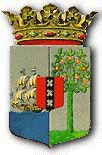 PUBLICATIEBLADBesluit van 23 februari 2017 tot afkondiging van het besluit van 16 december 2016 tot vaststelling van het tijdstip van inwerkingtreding van artikel II, onderdeel O, eerste lid, van de Rijkswet van 13 december 2012 tot aanpassing van de Wet militaire strafrechtspraak, het Wetboek van Militair Strafrecht en de Wet Militair tuchtrecht in verband met gewijzigde regelgeving en herstel van technische onvolkomenheden (Stb. 2013, 25) en van het besluit van 15 november 2016 tot wijziging van het Rijksbesluit uitvoeringsbepalingen militair straf- en tuchtrecht in verband met de wijziging van artikel 59 Wetboek van Militair Strafrecht en enkele andere bepalingen (Stb. 2016, 470) ____________In  naam  van de  Koning!______De  Gouverneur  van  Curaçao,Wij Willem-Alexander, bij de gratie Gods, Koning der Nederlanden, Prins van Oranje-Nassau, enz. enz. enz.Op voordracht van Onze Minister van Veiligheid en Justitie, directie Wetgeving en Juridische Zaken, gedaan mede namens Onze Minister van Defensie, 13 december 2016, nr. 2025819;Gelet op artikel X van de Rijkswet van 13 december 2012 tot aanpassing van de Wet militaire strafrechtspraak, het Wetboek van Militair Strafrecht en de Wet Militair tuchtrecht in verband met gewijzigde regelgeving en herstel van technische onvolkomenheden (Stb. 2013, 25) en artikel IV van het besluit van 15 november 2016 tot wijziging van het Rijksbesluit uitvoeringsbepalingen militair straf- en tuchtrecht in verband met de wijziging van artikel 59 Wetboek van Militair Strafrecht en enkele andere bepalingen (Stb. 2016, 470);Hebben goedgevonden en verstaan:Enig artikelArtikel II, onderdeel O, eerste lid, van de Rijkswet van 13 december 2012 tot aanpassing van de Wet militaire strafrechtspraak, het Wetboek van Militair Strafrecht en de Wet Militair tuchtrecht in verband met gewijzigde regelgeving en herstel van technische onvolkomenheden (Stb. 2013, 25) en het besluit van 15 november 2016 tot wijziging van het Rijksbesluit uitvoeringsbepalingen militair straf- en tuchtrecht in verband met de wijziging van artikel 59 Wetboek van Militair Strafrecht en enkele andere bepalingen (Stb. 2016, 470) treden in werking met ingang van 1 januari 2017.Onze Minister van Veiligheid en Justitie is belast met de uitvoering van dit besluit dat in het Staatsblad zal worden geplaatst.Wassenaar, 16 december 2016Willem-AlexanderDe Minister van Veiligheid en Justitie,
G.A. van der SteurHeeft opneming daarvan in het Publicatieblad bevolen, Willemstad, 23 februari 2017	L.A. GEORGE-WOUTUitgegeven de 17de maart 2017De Minister van Algemene Zaken,H.F. KOEIMAN